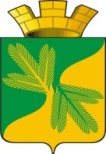 Ханты - Мансийский автономный округ – ЮграСоветский районАДМИНИСТРАЦИЯ ГОРОДСКОГО ПОСЕЛЕНИЯ ТАЁЖНЫЙП О С Т А Н О В Л Е Н И Е «28» декабря 2023 г.                                                                                                                № 219О наградах главы городского поселения Таежный и Благодарственном письме главы 
городского поселения ТаежныйРуководствуясь Федеральным законом от 06.10.2003 № 131-ФЗ «Об общих принципах организации местного самоуправления в Российской Федерации», Уставом 
городского поселения Таежный, в целях поощрения граждан, организаций городского поселения Таежный за многолетний плодотворный труд, высокий профессионализм, активное участие в общественной жизни городского поселения Таежный, а также трудовых коллективов предприятий, учреждений, организаций, внесших значительный вклад 
в социально-экономическое развитие городского поселения Таежный:Учредить награды главы городского поселения Таежный - Почётная грамота главы городского поселения Таежный, Благодарность главы городского поселения Таежный.2. Утвердить:1) Положение о наградах главы городского поселения Таежный (приложение 1);2) Положение о Благодарственном письме главы городского поселения Таежный (приложение 2).Постановление администрации городского поселения Таежный от 12.12.2023 № 208 
«О Почетной грамоте, Благодарности главы муниципального образования городское поселение Таежный» признать утратившим силу. 4. Разместить настоящее постановление на официальном сайте городского поселения Таежный.5. Настоящее постановление вступает в силу после его подписания.И.о.главы   городского поселения Таёжный	          	        			Ю.Е.Хафизова Приложение 1к постановлению администрациигородского поселения Таежныйот 28.12.2023 № 219Положениео наградах главы городского поселения ТаежныйОбщие положенияНаградами главы городского поселения Таежный являются Почётная грамота главы городского поселения Таежный, Благодарность главы городского поселения Таежный.Награды главы городского поселения Таежный являются формой поощрения за заслуги в области местного самоуправления, экономики, науки, здравоохранения, образования, экологии, культуры, искусства, спорта, в социальной сфере, укреплении законности  и правопорядка, защите прав и свобод человека и гражданина, законотворческой деятельности, за активную общественную, благотворительную и иную деятельность, направленную на обеспечение благополучия городского поселения Таежный, повышение его статуса  и рост благосостояния населения городского поселения Таежный, за проявленные мужество, смелость и отвагу при исполнении служебного или гражданского долга.Наградой главы городского поселения Таежный  могут быть удостоены граждане Российской Федерации, прожившие и проработавшие в городском поселении Таежный не менее 5 лет на момент представления к награждению, в том числе пенсионеры (бывшие работники), представители общественных организаций и коллективы организаций, учреждений всех форм собственности, осуществляющие свою деятельность на территории городского поселения Таежный.Граждане Российской Федерации, обучающиеся в организациях, осуществляющих образовательную деятельность в городском поселении Таежный, а также граждане, проживающие в городском поселении Таежный и представленные к награждению за спасение людей, могут быть удостоены наград без учета требований пункта 1.3. настоящего раздела.Субъекты внесения ходатайства о награждении
наградами главы городского поселения ТаежныйРуководители федеральных органов государственной власти, государственных предприятий, расположенных на территории городского поселения Таежный, вносят ходатайство в отношении:коллективов федеральных органов государственной власти, государственных предприятий, расположенных на территории городского поселения Таежный;работников государственных предприятий, расположенных на территории городского поселения Таежный;бывших работников, в том числе пенсионеров государственных предприятий, расположенных на территории городского поселения Таежный.Руководители общероссийских, региональных, районных и иных некоммерческих организаций вносят ходатайство в отношении лиц, осуществляющих деятельность в некоммерческих организациях.Руководители муниципальных учреждений городского поселения Таежный вносят ходатайство в отношении:коллективов муниципальных учреждений городского поселения Таежный;работников муниципальных учреждений городского поселения Таежный;бывших работников, в том числе пенсионеров, муниципальных учреждений городского поселения Таежный;граждан, обучающихся в организациях, осуществляющих образовательную деятельность в городском поселении Таежный;граждан, занимающихся в организациях, осуществляющих физкультурно-оздоровительную и спортивную деятельность в городском поселении Таежный. Руководители коммерческих организаций, в том числе индивидуальные предприниматели, осуществляющие свою деятельность на территории городского поселения Таежный вносят ходатайство в отношении:работников коммерческих организаций, расположенных на территории городского поселения Таежный;бывших работников, в том числе пенсионеров, коммерческих организаций расположенных на территории городского поселения Таежный.Почётная грамота главы городского поселения Таежный      Почётной грамотой главы городского поселения Таежный награждаются граждане, представители общественных организаций и коллективы организаций всех форм собственности, осуществляющих свою деятельность на территории городского поселения Таежный,
в связи с профессиональными праздниками и памятными датами, за заслуги 
в содействии проведению социальной и экономической политики городского поселения Таежный, развитие местного самоуправления, многолетнюю добросовестную работу (службу), высокое профессиональное мастерство, достижения в сфере экономики, науки, культуры, искусства, просвещения, спорта, здравоохранения, образования, строительства, осуществление мер по укреплению законности и правопорядка, охраны здоровья, жизни
и прав граждан.3.Благодарность главы городского поселения Таежный Благодарность главы городского поселения Таежный объявляется гражданам, коллективам организаций всех форм собственности, осуществляющих свою деятельность на территории городского поселения Таежный, представителям общественных организаций за:разработку и выполнение программ социально-экономического развития городского поселения Таежный, муниципальных программ городского поселения Таежный;выдающиеся спортивные достижения, победу в соревнованиях, турнирах, спартакиадах, конкурсах, фестивалях, смотрах, выставках, слетах и т.д. районного, окружного и всероссийского уровней; достижение высоких показателей в учебе;благотворительную, общественную и волонтерскую деятельность, успехи в деле воспитания;успешное выполнение конкретных поручений главы городского поселения Таежный;проявленные мужество, смелость и отвагу при исполнении служебного или гражданского долга.Порядок оформления, представления ходатайств и наградных документовХодатайство о представлении к награждению наградами главы городского поселения Таежный субъект внесения ходатайства оформляет в письменной форме на фирменном бланке с указанием юридического и почтового адреса и вносит на рассмотрение главе городского поселения Таежный.К ходатайству о представлении граждан к награждению Почётной грамотой главы городского поселения Таежный и Благодарностью главы городского поселения Таежный прилагаются следующие документы:- наградной лист формы № 1 (приложение 1);- согласие на обработку персональных данных (приложение 3).К ходатайству о представлении к награждению Почётной грамотой главы городского поселения Таежный и Благодарностью главы городского поселения Таежный коллектива организации прилагается наградной лист формы № 2 (приложение 2).Ходатайство о представлении к награждению наградами главы городского поселения Таежный вносится на рассмотрение главе городского поселения Таежный не менее чем за две недели до даты вручения.Решение главы городского поселения Таежный о награждении Почётной грамотой главы городского поселения Таежный и объявлении Благодарности главы городского поселения Таежный принимается в форме постановления администрации городского поселения Таежный.Повторное представление к награждению наградами главы городского поселения Таежный, производится не ранее, чем через два года после вручения последней награды главы городского поселения Таежный, при наличии новых заслуг. В случае утраты наград главы городского поселения Таежный, выдается дубликат награды на основании письменного заявления награжденного.Награды главы городского поселения Таежный вручаются на поселковых мероприятиях, совещаниях при главе городского поселения Таежный, в трудовых коллективах, в торжественной обстановке главой городского поселения Таежный или по его поручению заместителем главы городского поселения Таежный, субъектом внесения ходатайства, обратившимся о награждении.В исключительных случаях при наличии уважительных причин, в результате которых невозможно личное присутствие награждаемого, награда главы городского поселения Таежный может быть вручена представителю награждаемого лица.Награды главы городского поселения Таежный оформляются на бланках установленного  образца и подписываются главой городского поселения Таежный или исполняющим обязанности главы городского поселения Таежный, согласно приложениям 4, 5 к настоящему положению.Приложение 1к положению о наградахглавы городского поселения ТаежныйФорма № 1НАГРАДНОЙ ЛИСТ ______________________________________________________________________________указать вид награды главы городского поселения ТаежныйПриложение 2к положению о наградахглавы городского поселения ТаежныйФорма № 2Наградной лист
к награждению коллектива организации ______________________________________________________________________________указать вид награды главы городского поселения ТаежныйПриложение 3к положению о наградахглавы городского поселения ТаежныйСОГЛАСИЕна обработку персональных данных кандидата к награждениюЯ, ______________________________________________________________________________,(фамилия имя отчество)проживающий по адресу: _____________________________________________________________________________________________________________________________________,паспорт серия ______________ № _________, выданный ____________________________________________________________________________________________________________________(орган, выдавший паспорт, дата выдачи)В соответствии с Федеральным законом от 27.07.2006 № 152-ФЗ «О персональных данных», постановлением главы городского поселения Таежный от 12.12.2023 № 208 «О наградах главы городского поселения Таежный» выражаю согласие администрации городского поселения Таежный на:распространение в пределах администрации городского поселения Таежный следующих моих персональных данных: фамилии, имени, отчества, должности, места работы, пола, даты и места рождения, домашнего адреса, сведений об образовании, о награждении  государственными, ведомственными наградами, наградами, почетными званиями Ханты-Мансийского автономного округа - Югры, муниципального образования городского поселения Таежный, о трудовой деятельности;отнесение к общедоступным следующих моих персональных данных: фамилии, имени, отчества, сведений о занимаемой должности, награждении наградой главы городского поселения Таежный.Согласие вступает в силу со дня его подписания и действует в течение 1 года.Согласие на обработку персональных данных может быть отозвано мною путем направления оператору письменного отзыва.Оператор обязан прекратить обработку персональных данных с даты 
поступления указанного отзыва.Контактная информация субъекта персональных данных для предоставления 
информации об обработке персональных данных, а также в иных случаях, 
предусмотренных законодательством _____________________________________________                                                                (почтовый адрес, телефон, адрес электронной почты)______________________________________________________________________________________________________________________________________________________________________________«____» ____________ 20____ г.                __________________________________________                                                                 (личная подпись, расшифровка подписиПриложение 2к постановлению администрациигородского поселения Таежныйот 28.12.2023 № 219Положениео Благодарственном письме главы городского поселения ТаежныйБлагодарственное письмо главы городского поселения Таежный (далее Благодарственное письмо) является поощрением:за вклад в развитие городского поселения Таежный;за достижения в профессиональной, общественной, благотворительной и иной деятельности;за организацию, проведение и участие в мероприятиях районного, окружного 
и всероссийского уровней;к юбилейным датам: для организаций - 10 лет и каждые последующие 5 лет со дня основания, для граждан - 50 лет и далее каждые последующие 5 лет со дня рождения.Благодарственным письмом поощряются граждане Российской Федерации, иностранные граждане, лица без гражданства, коллективы организаций независимо от их организационно-правовой формы и формы собственности.Поощрение Благодарственным письмом осуществляется по инициативе главы городского поселения Таежный, заместителем главы городского поселения Таежный.В случае если поощрение Благодарственным письмом осуществляется 
по инициативе заместителя главы городского поселения Таежный, то они готовят ходатайство на имя главы городского поселения Таежный, в котором указывают следующую информацию:фамилию, имя, отчество (при его наличии) - для граждан Российской Федерации, иностранных граждан и лиц без гражданства;наименование и место нахождения - для коллективов организаций;информацию о достижениях, указанных в п. 1 настоящего положения.Благодарственное письмо оформляется на бланках установленного образца 
и подписываются главой городского поселения Таежный или исполняющим обязанности главы городского поселения Таежный.Дубликат Благодарственного письма взамен утраченного не выдается.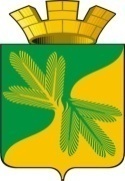 МУНИЦИПАЛЬНОЕ СРЕДСТВО МАССОВОЙ ИНФОРМАЦИИ ОРГАНОВ МЕСТНОГО САМОУПРАВЛЕНИЯГОРОДСКОГО ПОСЕЛЕНИЯ ТАЁЖНЫЙОФИЦИАЛЬНО:ОФИЦИАЛЬНЫМ ОПУБЛИКОВАНИЕМ МУНИЦИПАЛЬНЫХ ПРАВОВЫХ АКТОВ ЯВЛЯЕТСЯ ИХ ОПУБЛИКОВАНИЕ В ГАЗЕТЕ  «ВЕСТНИК ТАЁЖНОГО СТАТЬЯ 35 ПУНКТ 3 УСТАВА ГОРОДСКОГОПОСЕЛЕНИЯ ТАЁЖНЫЙ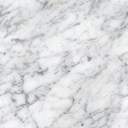 1. Фамилия1. Фамилияимя, отчествоимя, отчество2. Должность, место работы (службы, учебы, осуществления деятельности)2. Должность, место работы (службы, учебы, осуществления деятельности)2. Должность, место работы (службы, учебы, осуществления деятельности)2. Должность, место работы (службы, учебы, осуществления деятельности)2. Должность, место работы (службы, учебы, осуществления деятельности)2. Должность, место работы (службы, учебы, осуществления деятельности)(точное наименование должности, места работы (наименование органа, юридического лица, общественной организации)(точное наименование должности, места работы (наименование органа, юридического лица, общественной организации)(точное наименование должности, места работы (наименование органа, юридического лица, общественной организации)(точное наименование должности, места работы (наименование органа, юридического лица, общественной организации)(точное наименование должности, места работы (наименование органа, юридического лица, общественной организации)(точное наименование должности, места работы (наименование органа, юридического лица, общественной организации)(точное наименование должности, места работы (наименование органа, юридического лица, общественной организации)(точное наименование должности, места работы (наименование органа, юридического лица, общественной организации)3. Пол4. Дата рождения4. Дата рождения4. Дата рождения4. Дата рождения(число, месяц, год)(число, месяц, год)(число, месяц, год)(число, месяц, год)5. Место рождения5. Место рождения5. Место рождения5. Место рождения(субъект РФ, район, населенный пункт)(субъект РФ, район, населенный пункт)(субъект РФ, район, населенный пункт)(субъект РФ, район, населенный пункт)(субъект РФ, район, населенный пункт)(субъект РФ, район, населенный пункт)(субъект РФ, район, населенный пункт)(субъект РФ, район, населенный пункт)(субъект РФ, район, населенный пункт)6. Образование6. Образование(уровень образования, специальность по диплому, наименование организации, осуществляющей обучение, год окончания)(уровень образования, специальность по диплому, наименование организации, осуществляющей обучение, год окончания)(уровень образования, специальность по диплому, наименование организации, осуществляющей обучение, год окончания)(уровень образования, специальность по диплому, наименование организации, осуществляющей обучение, год окончания)(уровень образования, специальность по диплому, наименование организации, осуществляющей обучение, год окончания)(уровень образования, специальность по диплому, наименование организации, осуществляющей обучение, год окончания)(уровень образования, специальность по диплому, наименование организации, осуществляющей обучение, год окончания)(уровень образования, специальность по диплому, наименование организации, осуществляющей обучение, год окончания)(уровень образования, специальность по диплому, наименование организации, осуществляющей обучение, год окончания)(уровень образования, специальность по диплому, наименование организации, осуществляющей обучение, год окончания)(уровень образования, специальность по диплому, наименование организации, осуществляющей обучение, год окончания)7. Сведения о наградах7. Сведения о наградах7. Сведения о наградах(вид награды и год награждения)(вид награды и год награждения)(вид награды и год награждения)(вид награды и год награждения)(вид награды и год награждения)(вид награды и год награждения)(вид награды и год награждения)(вид награды и год награждения)(вид награды и год награждения)(вид награды и год награждения)(вид награды и год награждения)(вид награды и год награждения)(вид награды и год награждения)(вид награды и год награждения)8. Домашний адрес8. Домашний адрес8. Домашний адрес8. Домашний адрес8. Домашний адрес(индекс, улица, дом, корпус, квартира, населенный пункт, район, субъект РФ)(индекс, улица, дом, корпус, квартира, населенный пункт, район, субъект РФ)(индекс, улица, дом, корпус, квартира, населенный пункт, район, субъект РФ)(индекс, улица, дом, корпус, квартира, населенный пункт, район, субъект РФ)(индекс, улица, дом, корпус, квартира, населенный пункт, район, субъект РФ)(индекс, улица, дом, корпус, квартира, населенный пункт, район, субъект РФ)(индекс, улица, дом, корпус, квартира, населенный пункт, район, субъект РФ)(индекс, улица, дом, корпус, квартира, населенный пункт, район, субъект РФ)(индекс, улица, дом, корпус, квартира, населенный пункт, район, субъект РФ)9. Общий стаж работы:9. Общий стаж работы:9. Общий стаж работы:9. Общий стаж работы:9. Общий стаж работы:9. Общий стаж работы:9. Общий стаж работы:9. Общий стаж работы:9. Общий стаж работы:9. Общий стаж работы:9. Общий стаж работы:9. Общий стаж работы:10. Стаж работы в Советском районе:10. Стаж работы в Советском районе:10. Стаж работы в Советском районе:10. Стаж работы в Советском районе:10. Стаж работы в Советском районе:10. Стаж работы в Советском районе:10. Стаж работы в Советском районе:10. Стаж работы в Советском районе:10. Стаж работы в Советском районе:10. Стаж работы в Советском районе:10. Стаж работы в Советском районе:10. Стаж работы в Советском районе:11. Стаж работы в организации, учреждении:11. Стаж работы в организации, учреждении:11. Стаж работы в организации, учреждении:11. Стаж работы в организации, учреждении:11. Стаж работы в организации, учреждении:11. Стаж работы в организации, учреждении:11. Стаж работы в организации, учреждении:11. Стаж работы в организации, учреждении:11. Стаж работы в организации, учреждении:11. Стаж работы в организации, учреждении:11. Стаж работы в организации, учреждении:11. Стаж работы в организации, учреждении:12. Характеристика с указанием конкретных заслуг кандидата:12. Характеристика с указанием конкретных заслуг кандидата:12. Характеристика с указанием конкретных заслуг кандидата:12. Характеристика с указанием конкретных заслуг кандидата:12. Характеристика с указанием конкретных заслуг кандидата:12. Характеристика с указанием конкретных заслуг кандидата:12. Характеристика с указанием конкретных заслуг кандидата:12. Характеристика с указанием конкретных заслуг кандидата:12. Характеристика с указанием конкретных заслуг кандидата:12. Характеристика с указанием конкретных заслуг кандидата:12. Характеристика с указанием конкретных заслуг кандидата:12. Характеристика с указанием конкретных заслуг кандидата:12. Характеристика с указанием конкретных заслуг кандидата:12. Характеристика с указанием конкретных заслуг кандидата:Должность субъекта                                     внесения ходатайстваДолжность субъекта                                     внесения ходатайстваДолжность субъекта                                     внесения ходатайстваДолжность субъекта                                     внесения ходатайстваДолжность субъекта                                     внесения ходатайстваДолжность субъекта                                     внесения ходатайстваДолжность субъекта                                     внесения ходатайства(подпись)(фамилия, инициалы)(фамилия, инициалы)«____» __________________20___г.«____» __________________20___г.«____» __________________20___г.«____» __________________20___г.«____» __________________20___г.«____» __________________20___г.«____» __________________20___г.1. Наименование организации(точное наименование организации, учреждения  с указанием организационно-правовой формы)(точное наименование организации, учреждения  с указанием организационно-правовой формы)(точное наименование организации, учреждения  с указанием организационно-правовой формы)(точное наименование организации, учреждения  с указанием организационно-правовой формы)2. Дата создания 2. Дата создания (число, месяц, год)(число, месяц, год)(число, месяц, год)(число, месяц, год)(число, месяц, год)3. Какими наградами награжден коллектив 3. Какими наградами награжден коллектив 3. Какими наградами награжден коллектив 3. Какими наградами награжден коллектив 3. Какими наградами награжден коллектив 3. Какими наградами награжден коллектив 3. Какими наградами награжден коллектив (вид награды и год награждения)(вид награды и год награждения)(вид награды и год награждения)(вид награды и год награждения)(вид награды и год награждения)(вид награды и год награждения)(вид награды и год награждения)(вид награды и год награждения)4. Фактический адрес4. Фактический адрес4. Фактический адрес(индекс, район, населенный пункт, улица, дом, корпус)(индекс, район, населенный пункт, улица, дом, корпус)(индекс, район, населенный пункт, улица, дом, корпус)(индекс, район, населенный пункт, улица, дом, корпус)(индекс, район, населенный пункт, улица, дом, корпус)5. Юридический адрес5. Юридический адрес5. Юридический адрес(индекс, район, населенный пункт, улица, дом, корпус)(индекс, район, населенный пункт, улица, дом, корпус)(индекс, район, населенный пункт, улица, дом, корпус)(индекс, район, населенный пункт, улица, дом, корпус)(индекс, район, населенный пункт, улица, дом, корпус)6. Сведения о вкладе коллектива организации, учреждения:6. Сведения о вкладе коллектива организации, учреждения:6. Сведения о вкладе коллектива организации, учреждения:6. Сведения о вкладе коллектива организации, учреждения:6. Сведения о вкладе коллектива организации, учреждения:6. Сведения о вкладе коллектива организации, учреждения:6. Сведения о вкладе коллектива организации, учреждения:6. Сведения о вкладе коллектива организации, учреждения:Должность субъекта                                    внесения ходатайстваДолжность субъекта                                    внесения ходатайстваДолжность субъекта                                    внесения ходатайстваДолжность субъекта                                    внесения ходатайстваДолжность субъекта                                    внесения ходатайства(подпись)(фамилия, инициалы)(фамилия, инициалы)«____» __________________20___г.«____» __________________20___г.«____» __________________20___г.«____» __________________20___г.«____» __________________20___г.